O B A V J E Š T E NJ Eza studente IV godine koji polažu ispit iz Međunarodnog privatnog prava 2	Dana 16.09.2020. trebalo je da se održe integralni i završni (parcijalni) online ispiti iz nastavnog predmeta Međunarodno privatno pravo 2, prema utvrđenom rasporedu.	Ispostavilo se međutim, da studenti nisu mogli putem postavljenih linkova pristupiti ispitnom materijalu, niti u jednoj od četiri grupe.	Naknadnom provjerom, a na temelju obavještenja od strane studenata, utvrđeno je da iz tehničkih razloga postavljeni linkovi u zadato vrijeme doista nisu bili funkcionalni, što znači da ispiti nisu mogli biti održani.	Stoga će se, uz izvinjenje kandidatima, ispiti ponoviti dana 18.09.2020. (petak) na isti način i sa istim vremenskim rasporedom.Sarajevo, 17.09.2020.g.Prof.dr Edin Muminovićm029051e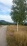 